桃園市立經國國中110學年度親師座談會活動異動通知敬愛的家長您好：    因疫情尚未穩定，為求慎重，學校在多方評估後，本學期親師座談會方式改採線上會議方式進行，家長不到校，不留公差學生，避免群聚風險。日期：110年9月17日(五)Google classroom登入方式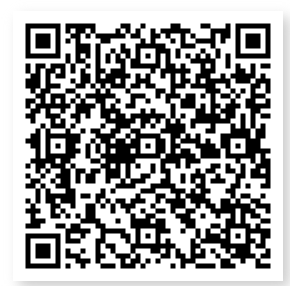 以學生的google教育版帳號登入瀏覽器：學號@kids.jgjhs.tyc.edu.tw※請事前備妥連線軟硬體，可請孩子協助登入上線。途徑：學校首頁停課不停學資源網線上直播教室點選教室會議時請家長開啟鏡頭。發言時再開啟麥克風。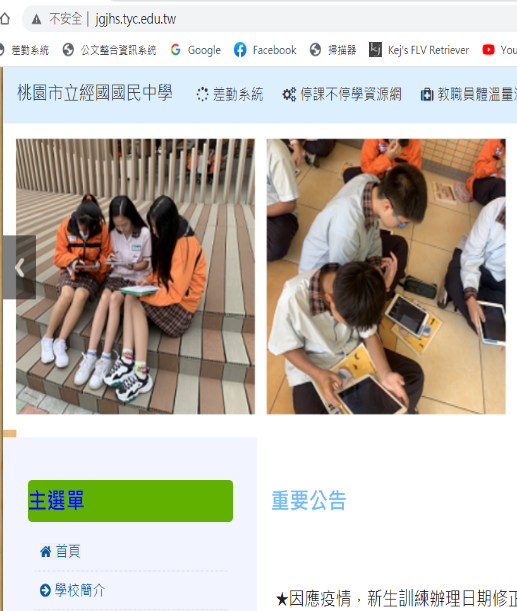 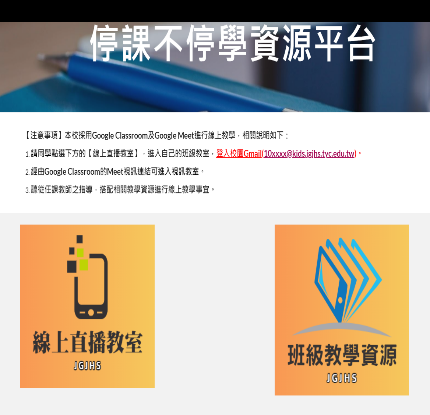 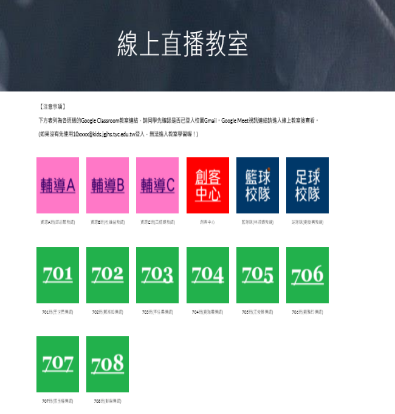 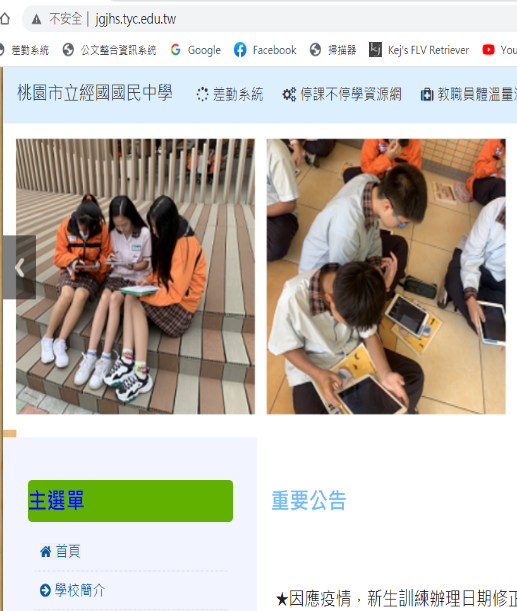 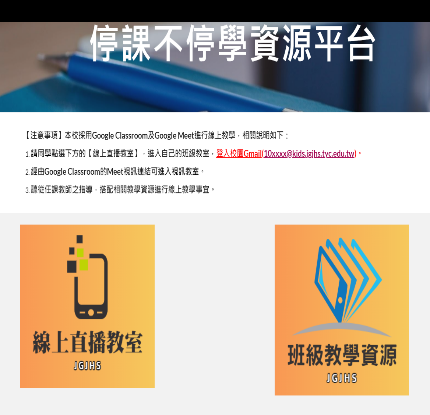 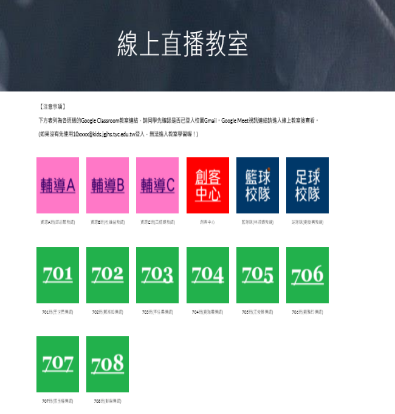 誠摯邀請您參與本年度親師線上座談會，成為我們教育工作上的夥伴！期待您的加入~                  相關問題請洽輔導組610      時 	      間活   動	 內   容地	    點主持人18：30 - 19：00各班google classroom教室線上報到google classroom各班導師19：00 - 19：50親師座談會google classroom各班導師20：00 - 20：30校務報告google classroom林世倡校長20：30--活動結束活動結束活動結束